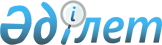 Қазақстан Республикасы Үкiметiнiң 1996 жылғы 20 маусымдағы N 760 және 1996 жылғы 10 желтоқсандағы N 1511 қаулыларына толықтырулар енгiзу туралы
					
			Күшін жойған
			
			
		
					Қазақстан Республикасы Үкiметiнiң қаулысы 1997 жылғы 3 қарашадағы N 1487.
Күші жойылды - ҚР Үкіметінің 2003.11.13. N 1140 қаулысымен.

      "Шағын кәсiпкерлiктi дамытуға мемлекеттiк қолдауды күшейту және оны жандандыру жөнiндегi шаралар туралы" Қазақстан Республикасы Президентiнiң 1997 жылғы 6 наурыздағы N 3398  Жарлығына  (Қазақстан Республикасының ПҮАЖ-ы, 1997 ж., N 12, 77-құжат) және "Шағын кәсiпкерлiктi мемлекеттiк қолдау туралы" Қазақстан Республикасының 1997 жылғы 19 маусымындағы Заңына сәйкес Қазақстан Республикасының Үкiметi қаулы етедi: 

      Қазақстан Республикасы Үкiметiнiң кейбiр шешiмдерiне мынадай толықтырулар енгiзiлсiн: 

      "Жер учаскелерiне жеке меншiк құқығын және жер пайдалану құқығын беру тәртiбi жөнiндегi Ереженi бекiту туралы" Қазақстан Республикасы Үкiметiнiң 1996 жылғы 20 шiлдедегi N 760 қаулысына   (Қазақстан Республикасының ПҮАЖ-ы, 1996 ж., N 29, 251-құжат): 

      аталған қаулымен бекiтiлген Жер учаскелерiне жеке меншiк құқығын және жер пайдалану құқығын беру тәртiбi жөнiндегi Ережеде: 

      16-тармақ мынадай мазмұндағы абзацтармен толықтырылсын: 

      "Өндiрiстiк қызметпен айналысатын шағын кәсiпкерлiк субъектiлерiне жер учаскесiне жеке меншiк құқығына, тұрақты жер пайдалану құқығына актiлер ақысыз берiледi. 

      Бұл жұмыстар жерге орналастыруды жүргiзуге көзделген бюджет қаржысы есебiнен қаржыландырылады"; 

      "Мемлекет меншiгiндегi жер учаскелерiн немесе тұрақты жер пайдалану құқығын сатып алу-сату тәртiбiн бекiту туралы" Қазақстан Республикасы Үкiметiнiң 1996 жылғы 10 желтоқсандағы N 1511  қаулысына  (Қазақстан Республикасының ПҮАЖ-ы, 1996 ж., N 51, 491-құжат): 

      Мемлекет меншiгiндегi жер учаскелерiн немесе тұрақты жер пайдалану құқығын сатып алу-сату тәртiбiнде: 

      20-тармақ мынадай мазмұндағы абзацпен толықтырылсын: 

      "Өндiрiстiк қызметпен айналысатын шағын кәсiпкерлiк субъектiлерi жер учаскесiнiң (жер пайдалану құқығының) құнына ақыны мерзiмiн үш жылға кейiнге қалдыра отырып төлей алады".       Қазақстан Республикасының 

     Премьер-Министрi 
					© 2012. Қазақстан Республикасы Әділет министрлігінің «Қазақстан Республикасының Заңнама және құқықтық ақпарат институты» ШЖҚ РМК
				